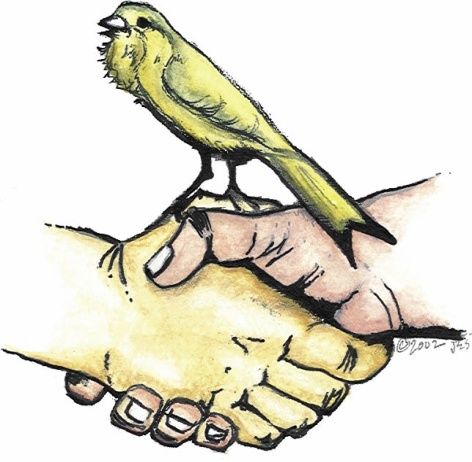 UNITED SPANISH TIMBRADO FANCIERS, INC.2019MEMBERSHIP APPLICATIONName: ________________________________________________________________________________________ Address: ___________________________________________ City, State, Zip ___________________________ Telephone: ___________________________ Email address: ___________________________________________Please advise the club of any email or address changes throughout the year for communication purposes. A Membership List will be available to club members only and is not to be shared. We would like to include your name, telephone number and email address in that membership list. If you would prefer to not have your name on that list, please let us know in advance and we will certainly honor your request.New members who join anytime between the months of August through December are current until the following year.  1 Year Membership - $20.00 1 Year Family membership $25.00Band Order (circle one):      25 - $13.50               50 - $27.00               75 - $40.50          100 - $54.00          Membership $___________125 - $67.50            150 - $81.00              175 - $94.50         200 - $108.00        Bands $________________Postage $5.00 within the USA        $10.00 International Postage                           Postage $_______________                                                                                                                                                                                                                                                     Total Enclosed $ _________________                                                                                         Please feel free to include a club donation to help support our shows along with your membership fees, we are a 501©3 corporation.This year the COM color rotation will be BLACK for 2019.You may mail this application along with your fees to our membership director, Patty Roberts, 212 Church St., Collinsville, TX 76233-5443. You can also pay by PayPal at   http://spanishtimbrado.us  or send to probe61196@msn.com via PayPal.   Thanks for your support to the USTF.